新発田市⒈　自助・共助による避難行動の基本●地域での迅速な助け合いを実現するためには、「地域の集合場所」の周知徹底が重要です。●そして、「地域の集合場所」を拠点とした安否確認、初期消火活動、救出・救護活動を実施します。●避難は、原則として町内単位で行うことが、その後の迅速で円滑な救出活動や避難所運営につながります。●これまでの災害事例から、大規模災害発生直後の救出・救護や、避難所の開設・運営は地域による迅速な取り組みが重要となります。行政は、市職員の被災や行政機能の低下及び人命救助等の応急措置の実施などにより、３日間は地域の支援が難しい状態になりますが、体制を順次整え、支援を行います。●災害発生から避難生活期に至るまでの時間経過と対応の目安として、阪神・淡路大震災直後の被災地で生まれた「３・３・３の原則」を示します。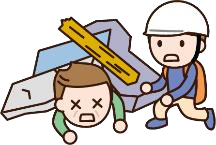 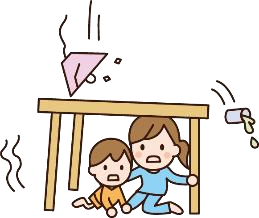 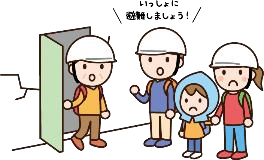 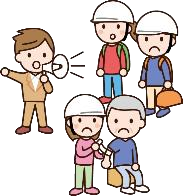 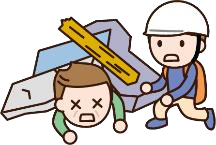 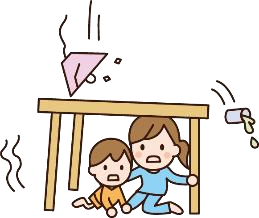 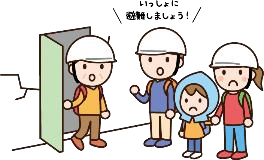 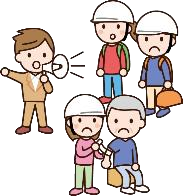 ⒉　避難所開設・運営の３つの方針　避難所の開設・運営は、次の３つの方針を基本とします。⒊　避難所運営委員会による避難所開設・運営・閉鎖までの流れ　避難所運営委員会による避難所開設から閉鎖までの全体的な流れと役割分担を示します。　運営班の具体的な対応は第２章以降に示します。⒈　初動期（災害発生当日）の対応　災害発生当日の混乱した初動期は、行政支援の遅れが予想されるため、地域の人々の身体や生活を守るためには、避難所運営委員会が中心となった避難所の開設・運営が重要です。□ 「施設管理者」又は「避難所担当職員」、「消防団」は、避難所開設基準を満たした災害が発生、又は発生するおそれがある場合に避難所に参集し施設を解錠⇒避難所に到着し、施設の解錠を行ったら、医療・福祉対策部へ報告□　避難所の安全点検は「施設管理者」による実施を基本とし、「避難所担当職員」、「消防団員」の方が早く到着した場合は「避難所担当職員」、「消防団」が実施（必ず複数人で実施）□　安全点検は、避難所施設安全確認チェックシート【様式-2】を用いて目視確認により実施□　ライフラインの状況を確認□　AED（自動体外式除細動器）の設置場所や使用可否を確認□　車両の整理□  安全点検実施中、避難者は校庭などの安全な場所に待機⇒医療・福祉対策部へ安全点検結果及び避難所開設の報告（医療・福祉対策部は、点検結果が「危険」又は「要注意」の場合、速やかに災害対策本部事務局へ報告し施設被害確認を土木・建築対策部に要請)(避難所施設安全確認チェックシート【様式-2】、避難所開設報告書【様式-3】)□　避難所が危険と判定された場合は、避難所を緊急封鎖し、災害対策本部事務局を通じて、避難者を他の避難所に移送□　避難所開設チェックリスト【様式-1】をもとに開設準備を実施□　避難所運営委員会の参集状況を確認※事前に作成した避難所運営委員会委員名簿【様式-5】を活用※参集できない避難所運営委員がいる場合は、地域の避難者から協力者を募集□　事前に作成した緊急時連絡先一覧表【様式-4】を用いて緊急時連絡先を確認□　事前に作成した施設利用計画書【参考-8】や居住スペースの割り振り図を確認し、割り振りを実施□　避難所運営本部の設置、事前に作成した避難所のルール【参考-9】を掲示□　避難者受付簿【様式-6】、避難者カード【様式-7】、避難所記録簿【様式-8】及び駐車許可証【様式-9】の準備 ⇒開設準備が整い次第、医療・福祉対策部へ開設を報告その後は、避難者の有無にかかわらず、おおむね２時間おき、又は災害対策本部の指示した時間に医療・福祉対策部へ定時報告(避難所開設報告書【様式-3】)□　避難者の受付※避難者の代表者に避難者受付簿【様式-6】の記入を行ってもらうとともに、世帯数分の避難者カード【様式-7】を配付※避難者カード【様式-7】は、避難所運営が落ち着く３日目程度を目途に回収※避難者のうち、特に配慮が必要な方及びその家族は「要配慮者（高齢者等）スペース」に案内※自動車を利用する避難者には、駐車許可証【様式-9】を発行※ペットを同行した避難者はペット登録管理簿【様式-21】に記載し、ペットは「ペットスペース」に案内⇒医療・救護等が必要な要配慮者がいる場合は、医療・福祉対策部へ報告し職員の派遣を要請□　避難者の中から医療従事者を募り協力を要請□　居住組を編成し、避難所運営委員会委員名簿【様式-5】に組長の連絡先等を記載※居住組の組長は、この時点から避難所運営委員会に参加□　避難者受付簿【様式-6】及び避難所記録簿【様式-8】を作成※在宅避難者、屋外（車中）避難者の情報収集も実施□　避難者への避難所のルール【参考-9】を説明□　非常用設備及び物資の確認□　避難所開設チェックリスト【様式-1】を作成⇒作成結果を医療・福祉対策部へ報告□　避難者の有無にかかわらず、おおむね２時間おき、又は災害対策本部事務局の指示した時間に医療・福祉対策部へ定時報告(避難所開設報告書【様式-3】)①避難所の解錠□　体育館、又は校舎が「危険」又は「要注意」と判定された場合の対応・　体育館が「危険」、又は「要注意」と判断された場合⇒他の利用可能な避難所を開設できるよう医療・福祉対策部と調整を行い、避難者を移動させる・　校舎が「危険」、又は「要注意」と判断された場合⇒校舎内を立ち入り禁止とし、避難者は体育館に避難するよう促す□　ライフライン設備不足の対応【設備不足を補うための対応】□　避難者の立入禁止や制限を行う場所事前に作成した施設利用計画書【参考-6】を参照し、避難者の立入禁止や制限を行う場所を次のように区分します。【避難者の受け入れや立入を制限する場合の例】②避難所のスペースの割り振り避難スペースの割り振りは、事前準備のうちから施設管理者と協議し、決めておくことが重要です。その際に、女性や障がい者の家族の方など多様な意見を取り入れて調整しておくことが重要です。【全体・グラウンドのスペース割り振り（例）】【体育館のスペース割り振り（例）】【掲示板の例】➂避難者の受け入れ□　自動車を利用する避難者には、駐車許可証【様式-9】を発行し、ダッシュボードに置き、決められた駐車スペースに駐車※その際、避難者カード【様式-7】の⑭車種・色・ナンバーをもとに管理します。□　立入禁止や制限を行う場所は貼り紙等を掲示□　避難所を利用しない在宅避難者や屋外（車中）避難者にも避難者カード【様式-7】を配付・回収し、避難所記録簿【様式-8】に記載□　要配慮者やけが人、病人などで支援を要する場合は、医療・福祉対策部へ連絡して、医療機関や福祉避難所への搬送を手配　福祉避難所利用者確認票【様式-23】④居住組の編成□　町内単位で最大30人程度の「居住組」を編成し、組長を選出※帰宅困難者は地域住民の班と分けて編成します。□　居住組の組長は避難所運営委員として参加□　組長は避難者カード【様式-7】を各世帯から回収し、避難所運営委員会へ提出⒉　避難所開設期（～３日目程度）の対応　避難所開設期は、家庭内備蓄品や避難所の備蓄品を活用しながら、避難所の運営サイクルの確立を目指します。この時期には、避難所運営委員会を中心に、避難所担当職員と施設管理者の協働により、避難者の状況把握に努めましょう。特に、要配慮者のニーズを把握することが重要です。□　総務班は、避難所運営会議の開催及び避難所運営本部への参集を周知□　各運営班の班長・班員を確認し、業務実施体制を確立□　居住スペースの割り振り、立入制限区域等の状況を確認□　「避難所のルール」の掲示・周知状況を確認（避難所のルール【参考-9】）□　避難所記録簿【様式-8】を作成 ⇒避難所運営会議の実施及び結果を医療・福祉対策部へ報告□『第３章 運営班の業務』を参考に各運営班は業務を開始※各運営班は、その日の対応状況や要望等について避難所記録簿【様式-8】に記載①避難者数の把握□　避難者カード【様式-7】を回収□　避難者数はわかる範囲で把握し、災害対策本部事務局が示す定時に報告□　避難所を利用していない在宅避難者、屋外（車中）避難者についても分かる範囲で報告　②必要な食料・物資の把握□　食料・物資の必要見込数を把握□　高齢者、障がい者、妊産婦、乳幼児、食物アレルギーを持つ方などに適応した食料・物資品目や必要見込数を把握⒊　避難所運営期（３日目～３週間程度）の対応□　避難所運営会議は、１日１回は必ず開催し情報を共有□　避難所記録簿【様式-8】を作成 ⇒避難所運営会議の結果を毎日、医療・福祉対策部へ報告□　各運営班の班長など一部の人に負担が偏らないよう交代体制を組むなど、運営体制を随時見直し必要に応じて「避難所のルール」の見直しについて協議（避難所のルール【参考-9】）□　避難者の身体とこころのケア対策の必要性について協議⇒必要があれば災害対策本部へ連絡し医療・福祉対策部を通じて災害ボランティア等の派遣を要請□　『第３章 運営班の業務』を参考に各運営班は業務を継続※各運営班は、その日の対応状況や要望等について、避難所記録簿【様式-8】に記載	　①避難所の情報集約・物資配付□　避難所運営状況は情報班が避難所記録簿【様式-8】に記録し、医療・福祉対策部へ報告□　食料や物資が不足する場合は、食料班や物資班が食料・物資配送依頼票【様式-16】や食料・物資配送要望票【様式-18】に記録し、医療・福祉対策部へ報告※事前に支援を予定した在宅避難者、屋外（社内）避難者のための食料や物資の不足分も食料・物資配送依頼票【様式-16】に記載□　不足する食料や物資は、災害対策本部が物資配送拠点に指示し、各避難所に配送□　到着した食料や物資を受け取る時は、その都度、食料班や物資班が食料・物資管理簿【様式-17】に記録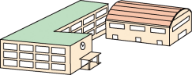 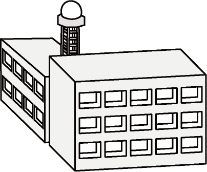 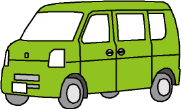 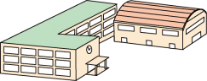 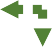 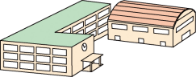 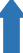 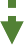 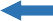 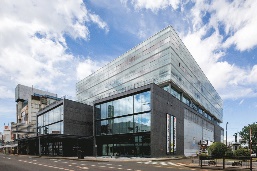 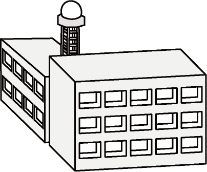 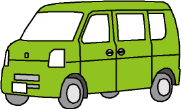 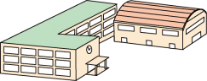 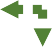 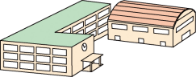 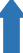 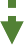 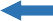 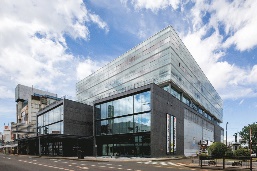 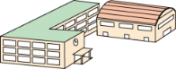 ②避難所運営期の配慮事項災害対策本部から、ライフラインの復旧情報、罹災証明書の発行予定、公営住宅や仮設住宅及びみなし仮設住宅の整備・入居情報など、様々な情報が提供されるため、情報班は情報を整理、分類し掲示します。被災者の状況によっては、十分な情報を得られないこともあります。避難所内外の高齢者や障がい者、外国人など多様な人々に必要な情報が届くように、相談窓口を開設するなど情報提供の充実を図ります。また、情報伝達に配慮が必要な人に対しては、福祉班と連携して対応します（視覚障がい者への音声での伝達、聴覚障がい者への手話、筆談による伝達、知的障がい者等へのイラスト等を活用した伝達等）。【運営期に注意するポイント】⒋　避難所の集約・閉鎖期（３週間程度～）の対応災害発生から３週間程度経過し、地域にライフラインの復旧がもたらされた段階は、避難者数が減少してくる時期でもあり、避難所解消の一つの目安となります。しかし、避難者の中には自立困難な避難者もいるので、落ち着いた段階で避難理由や落ち着き先の要望などを個別に聞くことが重要です。避難者に寄り添い、できる限り要望に沿う形で最後まで支援するとともに、避難所施設の本来の業務再開を目指して避難所集約・閉鎖を進める必要があります。□　避難所運営会議は、１日１回は必ず開催し情報を共有□　避難所記録簿【様式-8】を作成⇒避難所運営会議の結果を毎日、医療・福祉対策部へ報告□　避難者の意向を把握するため意向調査票（避難者状況把握カード）【様式-13】を配付し回収□　避難者の減少状況及び意向から、避難所の集約や閉鎖の時期などを医療・福祉対策部と協議⇒避難所集約・閉鎖に向けて医療・福祉対策部との連携□　ライフラインや交通施設の回復状況を随時提供し、自宅に戻る協力を呼びかけ□　避難所の集約や閉鎖に向けた説明会の実施及び掲示板による避難者全員への周知⇒医療・福祉対策部と連携した説明会等の実施□　避難所の集約に向けた避難者の受入れ先の決定 ⇒避難所集約・閉鎖に向けて医療・福祉対策部との連携□　避難者全員の対処や受入れ先の見通しがたった場合、医療・福祉対策部と協議して閉鎖を決定□　市は、施設の清掃、支援物資の撤去等を行い、避難所として活用する前の状態に戻す【避難を必要とする方】　　　　【避難者の退所を促す時期】　　【避難所の集約・閉鎖の検討】本章では、避難所運営委員会における運営班の各班の業務を示します。なお、あくまで参考例であり、地域の実情や避難所の規模に応じて班編成を行います。⒈　総務班の対応①避難所ルールの確認と情報伝達□　事前協議で検討した避難所のルール【参考-9】を避難所運営委員会、避難所担当職員、施設管理者とともに内容確認します。□　出入口や受付付近の掲示板に避難所のルール【参考-9】を掲示します。【参考：避難所のタイムスケジュール（例）】　　 6時    7時   8時          12時　13時　　　　　　　　　　19時　20時　　22時②運営会議□　避難所運営委員会の事務局として、運営会議の準備や記録を作成します。□　運営会議の決定事項を情報班と協力し、掲示板に掲示します。□　運営会議を開催し、避難所記録簿【様式-8】に避難所の状況や次の日に引き継ぐ事項などを記録します。　③避難所運営の総括□　委員長の指示などにより、各班の連携や連絡調整を行います。④避難所ルールの見直し□　避難生活の長期化に伴い、避難所のルールについて適宜見直しを行います。（避難所のルール【参考-9】）□　ルールの追加や変更が必要な場合は、運営会議の承認を得たうえで、情報班と協力し、掲示板などを活用して、避難者全員に知らせ情報共有を図ります。　⑤運営体制の見直し□　避難者数や避難所内の配置状況を把握し、避難所運営委員会の組織や居住組の運営体制を見直し、再構築します。□　必要に応じて、医療・福祉対策部へ連絡し職員等の派遣を要請するほか、自宅などに戻った地域住民（自治会や自主防災組織の役員など）にも、引き続き避難所運営に協力してもらうよう依頼します。　□　避難者数の減少やライフラインの復旧状況などから、避難所施設の本来の業務再開に向けた避難所の集約・閉鎖時期について、避難所担当職員や施設管理者を通じて、医療・福祉対策部と協議します。①受付の設置・避難者受付簿などへの記入□　受付を設置し、避難者の代表者に避難者受付簿【様式-6】の記入を行ってもらうとともに、世帯数分の避難者カード【様式-7】を配付します。□　受付の担当時間帯や交代制を検討します。□　要配慮者の受付については、プライバシーに配慮したうえで、それぞれの実性に応じて柔軟に対応します（環境変化にストレスを感じやすい発達障がい者等）。□　ペット同行の場合は、ペット登録管理簿【様式-21】にも記入し、名札（ゲージ装着用・飼い主保管用）【様式-22】、ペット飼育のルール【参考-9(8)】を説明し配付します。□　避難所開設から３日目程度を目途に、避難者カード【様式-7】を回収し、避難所記録簿【様式-8】に入所者を記録します。②避難者への説明、案内□　避難所の居住スペースの割り振り図で受け入れ場所を確認し案内します。□　退所するときは、受付にて退所手続きをするように伝えます。□　外泊するときは、外泊届【様式-10】を提出するように伝えます。③入所後の手続き□　避難者の状況に応じて、避難所の居住スペースの割り振り図を修正する。①退所の申し出があったら□　避難者カード【様式-7】に退所日等を記入します。②退所日当日□　忘れ物がないか、清掃を行ったか確認します。③退所後の手続き□　避難所の居住スペースの割り振り図を修正します。□　避難所周辺の在宅避難者や屋外（車中）避難者にも、避難者カード【様式-7】を配付し、避難所記録簿【様式-8】に記録し管理します。□　自動車を利用する避難者には、駐車許可証【様式-9】を発行し、ダッシュボードに置き、決められた駐車スペースに駐車してもらいます。その際、避難者カード【様式-7】の⑭車種・色・ナンバーをもとに管理します。□　運営会議の決定事項や、避難者の入所・退所状況などの避難所状況を避難所記録簿【様式-8】に記録し、避難所担当職員を通じて医療・福祉対策部に報告します。①ボランティア等に分担する仕事の検討□　避難所の運営状況に応じて、各班の班長などに意見を聞き、ボランティア等に依頼したい内容や必要な人数を決めます。②避難者から運営協力者を募る□　ボランティア等の派遣要請前に、活動内容に応じて居住組以外の避難者から希望者を募ります。その際、年齢や性別に関係なく、子どもから大人まで幅広く声をかけ、本人の希望にそって役割を分担します。③ボランティア等の派遣要請□　避難者で対応できない場合は、避難所担当職員を通じて、医療・福祉対策部へボランティア派遣を依頼します。④ボランティア等受け入れ窓口の設置□　避難所受付の一角に、ボランティア等の受入窓口を設置します。□　避難所に直接ボランティアの申し入れがあった場合は、受入可能な場合を除き、必ず災害ボランティアセンターを案内する。⑤受け入れ事務□　災害ボランティアセンターからボランティア等が派遣されたら、災害ボランティア受付票【様式-12】に必要事項を記入し活動してもらいます。⑥活動の立ち合い□　ボランティアの活動中は、活動の内容に関わる運営班の班員が立ち会うようにします。活動の内容がどの運営班にも属さない場合は、総務班の班員が立ち会います。⒉　情報班の対応□　情報収集・提供に必要な機器等（電話・パソコン・テレビ・ラジオ・拡声器・情報収集用自転車など）を確保します。（総務班、食料班、物資班などと協力）□　避難者などが利用できる特設公衆電話を、施設管理者や避難所担当職員と協力し設置します。□　避難所で入手できない場合は、物資班に依頼します。①情報収集（災害発生当日）□　近隣の避難所とも情報を交換し、地域の情報を収集します。□　避難所を利用する人からも情報を収集します。□　ラジオ、テレビ、パソコン（インターネットや SNS）など、メディアの情報をできる限り収集します。□　うその情報やデマなどに注意し、情報元をよく確認し信頼できる情報を選別します。②情報収集・伝達（避難所運営期）□　被災者支援や生活再建、災害復旧に関わる情報など、避難者が求める情報を収集し、掲示板等を活用して避難者に伝えます。□　情報伝達に配慮が必要な人に対しては、福祉班と連携し対応します（視覚障がい者(児)への音声での伝達、聴覚障がい者(児)への手話、筆談による伝達、知的障がい者(児)等へのイラスト等を活用した伝達等）。③情報掲示板の設置避難所の出入口や受付の近くなど、見やすい場所に情報掲示板を設置します。【掲示板の例】④情報掲示板の管理□　収集した情報を整理・分類し、情報掲示板を管理します。□　掲示の要望があった場合は受け付け、内容を確認します。□　期限切れの情報や古い情報は掲示板から取り除きます。□　取り除いた掲示物は破棄せず、分類して保管しておきます。①安否確認□　入所中の避難者宛てに電話があった場合、避難者カード【様式-7】で該当者を確認し、安否確認のための情報開示に対する同意者である場合のみ対応します。□　不同意者の場合は取り次がず、受信日時、伝言内容、相手方の氏名や連絡先を聞き取りメモし、該当者に伝えます。②避難者の呼び出し□　入所中の避難者宛てに来客があった場合、避難者カード【様式-7】で該当者を確認し、安否確認のための情報開示に対する同意者である場合のみ対応します。□　入所中の避難者宛てに郵便物・宅配便が届いた場合、郵便物・宅配便受取簿【様式-11】に記入し避難者カード【様式-7】で該当者がいるか確認します。□　郵便事業者や宅配業者に、該当者に直接渡してもらいます。□　本人が不在の場合は、一度持ち帰り、再度来てもらう、または受付にて預かり、手渡します。①取材方針□　取材や調査団の受け入れを可能とする時間や区域などの方針を決め、運営会議の承諾を得ます。□　取材の日時などが決定したら、掲示板を通じ、避難者へあらかじめ伝達します。②取材対応□　マスコミや調査団には取材者への注意事項【様式-14】を配付し、注意事項を説明しま　　す。□　マスコミや調査団には取材者用受付票【様式-15】に記入してもらいます。□　取材中は、バッジや腕章などで身分を明らかにしてもらいます。□　取材中は、情報班が必ず立ち会います。⒊　救護班の対応□　情報班と連携し、救護所の開設状況などの情報収集を行い、避難者へ周知します。①情報収集（災害発生当日）□　施設利用計画書【参考-8】に基づき、保健室等を避難所の救護所として利用します。□　一般用医薬品（渡す時には資格者が必要）や衛生用品を取り扱う場合は、その種類や数を把握し、一般医薬品管理簿【様式-20】を作成します。□　けがをしたり、熱や咳、嘔吐や下痢などで体調を崩している避難者を見かけたら、速やかに救護所を利用するよう呼びかけ、感染症の拡大を防ぎます。□　インフルエンザなどの感染症が疑われる場合は、別室への移動や医療機関などへの搬送を検討するとともに、速やかに避難所担当職員を通じて、医療・福祉対策部に医師や薬剤師などの派遣を要請します。□　救護所で対応できない場合は、本人の希望を聞いて、避難所運営委員長、避難所担当職員及び施設管理者などとの協議のうえ、医療対応のできる近隣の医療機関などへの搬送を要請します。□　119番通報が適切に行えるように、避難所の住所・名称等を救護所に掲示します。また、119番通報の際は、傷病者の年齢・性別・状況等をできるだけ把握するとともに、緊急車両の進入にあたっては誘導者を手配します。①感染症の予防□　食中毒や感染症が流行しないよう感染症防止のためのルール【参考-9(10)】を掲示し注意喚起するとともに、けがや病気の症状が出た場合、早めに応急手当や医療機関などへの受診を勧めます。②避難者の健康維持（体操、食生活改善や口腔ケアなど）□　エコノミークラス症候群等の予防や健康維持のため、福祉班や保健師などと連携し、避難所内でできる簡単な体操や運動を推奨するとともに、食生活改善や口腔ケアの相談・指導を行います。③避難所を運営する側の健康管理□　避難者だけでなく、避難所の運営に従事する人も、交代制など無理のない範囲で業務に従事し、食事や睡眠などが十分とれるよう、健康管理に注意します。⒋　福祉班の対応①情報の把握□　総務班と連携し、避難者のうち、配慮が必要な人について、避難者カード【様式-7】等をもとに把握します。②聞き取り□　民生委員、保健師などの協力を得て、本人や家族などから支援に必要な情報を聞き取ります。□　聞き取った事項はメモし、避難者カード【様式-7】に追記します。□　民生委員や保健師の協力を得て、配慮が必要な人を定期的に巡回し、状況や意見、要望、必要な物資などを聞き取ります。□　巡回の際、具合の悪そうな人がいたら声をかけ、救護所などの利用や保健師の面談、こころのケアの専門家の相談などを紹介します。□　情報班と連携し、配慮が必要な人のための支援情報を収集し提供します。□　情報伝達に配慮が必要な人に対しては、それぞれの特性に合わせた方法により情報提供を行います（視覚障がい者(児)への音声での伝達、聴覚障がい者(児)への手話、筆談による伝達、知的障がい者(児)等へのイラスト等を活用した伝達等）。①要配慮者の適切な配置、専用スペースの検討□　総務班と連携し、配慮が必要な人から聞き取った情報等をもとに、配置の見直しや要配慮者が使用する専用スペースの設置などを検討します（必要に応じて可能な範囲で個室等を用意）。□　早急に配置を変更させる必要がある場合は、居住組の協力を得て実施します。②要配慮者が使用する場所の運用□　総務班と連携し要配慮者が使用する場所を管理します。③必要な資機材等の確保□　要配慮者が使用する場所で使う資機材等の調達は、内容や数、設置場所などを決めたうえで、物資班に依頼します。①物資の配給□　要配慮者が個別に必要な食料や物資について、本人や家族から聞き取り、内容や数をまとめ、食料班、物資班に依頼します。□　食料班や物資班と連携し、要配慮者用の物資の受け渡し方法や場所などについて検討します。②食料の配給□　食料班と連携し、本人や家族からの意見を踏まえ、避難所での食料の提供方法や、原材料表示の仕方などを検討します。①女性・子どもが使用する場所への配慮□　トイレ、更衣室、授乳室、育児スペースなどは、女性の意見を取り入れ、設置場所を検討します。□　また、小学生以上の子どもが遊べる部屋又は場所（キッズスペース）を検討します。②女性や子どもへの暴力防止対策□　警備班と連携し、避難所内の危険箇所や死角になる場所を把握し、対策を検討しておきます。□　警備班と連携し、必要に応じて近隣の警察署に巡回や、警察官の派遣を依頼します。③女性や子どもへの注意喚起□  女性や子どもに対し、犯罪防止のための注意喚起を行います。①被災後のこころと体の変化について周知と相談先の情報提供□　被災後に起こる様々な心や体の反応の大部分は、急性のストレス反応であり、誰にでも起こり得ることであり、時間の経過とともに軽減することを資料配布等で周知します。また、相談を希望する市民への相談先の情報提供を行います。②保健師の巡回時の相談や災害派遣精神医療チーム（ＤＰＡＴ）の派遣要請□　「こころのケア」に関する問題には、被災者の意向やプライバシーに配慮した対応に心がけます。□　被災者から被災体験を無理に聞き出すことは避け、相談できる場の情報提供を行います。必要に応じ、健康面の相談対応で巡回している保健師や ＤＰＡＴにつなげます。③避難所を運営する側のこころのケア□　避難者だけでなく、避難所の運営に従事する人も、必要に応じて別の人に業務を交代してもらうなど、過剰な負担がかからないよう注意を呼びかけます。□　福祉避難所の利用が必要な要配慮者がいた場合、避難所担当職員を通じて、医療・福祉対策部に連絡します。（福祉避難所利用確認票【様式-23】）□　福祉避難所への移動が決まった場合は、総務班に連絡し、退所に必要な手続きを取ります。※福祉避難所については、「事前準備編」 第１章 3-➁参照□　避難所担当職員や情報班及び救護班と連携し、自立困難な避難者について、継続的な地域での支援体制や、仮設住宅等の情報提供を行います。□　避難者の状況によっては、十分な情報を得られないこともあります。避難所内の高齢者や障がい者、外国人など多様な人々に必要な情報が届くように、相談窓口を開設するなど情報提供の充実を図ります。また、情報伝達に配慮が必要な人に対しては、それぞれの特性に合わせた方法により情報提供を行います（視覚障がい者(児)への音声での伝達、聴覚障がい者(児)への手話、筆談による伝達、知的障がい者(児)等へのイラスト等を活用した伝達等）。□　避難者カード【様式-7】などから、避難者の中に要配慮者の支援が可能な人（保健師、介護福祉士などの専門職員や、手話や外国語ができる人など）がいないか確認し、協力を依頼します。□　保健師、介護福祉士などの専門職員の派遣について検討し、必要な場合は、避難所担当職員を通じて医療・福祉対策部に要請します。⒌　食料班の対応□　備蓄倉庫に備蓄していた食料を食料・物資管理簿【様式-17】に記入し確認します。今後調達する食料を考慮し、在庫数などを把握・管理します。□　総務班や物資班と連携し、避難者数を毎日確認し、食料や水、物資の必要数を食料・物資管理簿【様式-17】により的確に把握します。□　必要な食料を食料・物資配送依頼票【様式-16】に記入し避難所担当職員を通じて、医療・福祉対策部に要請します。□　福祉班と連携し、食料の配給で個別対応が必要な人を把握します（要配慮者の個別に必要な食料、受け渡し方法や場所等）。□　食物アレルギーや文化・宗教上の理由から、食べることのできない食材がある方のために、避難所で提供する食料の原材料表示や、使用した食材がわかるよう考慮します。□　大型車両などの荷降ろし場所及び食料の保管場所を確認・管理します。□　居住組などと連携し、荷降ろしする人員を確保します。支援物資の配給は、在宅避難者や屋外（車　中）避難者の物資も避難所での受け取りとなるため、自治会・自主防災組織等の地域団体の協力を得ます。□　支給される食料は、食料・物資配送依頼票【様式-16】に記入します。□　食料の在庫数・保管状況を、食料・物資管理簿【様式-17】により管理します。□　期限や保存方法を確認し、できるだけ涼しい場所に配置する等適切に管理します。□　食料の配給場所を確認・管理します。□　発災直後は、備蓄倉庫から非常食を運び出し、配給します。□　食料は食料配付のルール【参考-8(6)】を周知し、原則として居住組ごとに配給します。□　在宅避難者や屋外（車中）避難者への食料の配給は、総務班と連携し、自治会・自主防災組織等の地域団体を通じて行います。□　給水車が来る日は、情報班と連携し、避難所を利用する人全員に確実に伝わるようにします。□　給水車が来ると大勢の人が並ぶので、混乱を防ぐため列を整理します。□　炊き出し場所・器材の確保及び準備を行います。□　炊き出しに必要な材料・人員を確保します。□　原則、施設内での調理は行いません。やむを得ない場合は、防疫の観点から衛生管理に十分注意します。また、火を扱う場合は防火にも十分注意します。□　施設の備品や設備を使う際は、事前に施設管理者の了解を得て、班長の責任で使用します。□　環境・衛生班と連携し、食中毒の防止や、炊き出しの残飯・排水を適切に処理します。□　炊き出しボランティアから食事の提供を受ける時は、提供者の氏名、連絡先、提供数を避難所食事配給記録票【様式-19】に記録します。⒍　物資班の対応□　備蓄倉庫に備蓄していた物資を食料・物資管理簿【様式-17】に記入し確認します。今後調達する物資を考慮し、在庫数などを把握・管理します。□　総務班や食料班と連携し、避難者数を毎日確認し、食料や水、物資の必要数を食料・物資管理簿【様式-17】により的確に把握します。□　必要な物資を食料・物資配送依頼票【様式-16】に記入し、避難所担当職員を通じて、医療・福祉対策部に要請します。□　福祉班と連携し、物資の配給で個別対応が必要な人を把握します（要配慮者の個別に必要な物品、受け渡し方法や場所等）。□　大型車両などの荷降ろし場所及び物資の保管場所を確認・管理します。□　居住組などと連携し、荷降ろしする人員を確保します。支援物資の配給は、在宅避難者や屋外（車　中）避難者の物資も避難所での受け取りとなるため、自治会・自主防災組織等の地域団体の協力を得ます。□　支給される物資は、食料・物資配送依頼票【様式-16】に記入します。□　物資の在庫数・保管状況を、食料・物資管理簿【様式-17】により管理します。□　物資の配給場所を確認・管理します。□　発災直後は、備蓄倉庫から物資を運び出し、配給します。□　物資は原則として居住組ごとに配給します。□　在宅避難者や屋外（車中）避難者への物資の配給は、総務班と連携し、自治会・自主防災組織等の地域団体を通じて行います。□　女性が、気兼ねなく女性用品を手に入れることができるよう、女性トイレの手洗い場や個室の中に常備します。□　物品の受け渡しを行っている場合は、女性スタッフも配置します。□　避難生活の長期化に伴い、必要となる物資について各班から情報を集め、避難所運営会議で調整し調達します。□　近隣の商業施設などが営業を開始し、ほとんどの食料・物資が購入できる状態となった場合は、避難者から要望にどこまで対応するか、避難所運営委員会や医療・福祉対策部と検討します。【避難生活の長期化に伴って必要となる物資の例】⒎　環境・衛生班の対応①トイレの確保・設置□　既設トイレの使用が可能か確認し、使用できない場合は、「使用不可」と表示し、仮設トイレを設置します。□　トイレの数が足りない場合は、災害用の携帯・仮設トイレを物資班に依頼します。②トイレの衛生、清掃□　トイレットペーパーや消毒液などトイレの消毒、殺菌対策に必要な物資を配置します。□　使用可能なトイレ全てにトイレ使用のルール【参考-9(3)】を掲示し、避難者へ使用上の注意を徹底します。□　避難所トイレの清掃当番（できるかぎり避難者全員で実施）を決め、定期的に清掃を実施してもらいます（当番が決まるまでは、環境・衛生班にて実施します）。①ごみ集積所の設置□　ごみ集積所では、市のルールに従い、分別の種類ごとに設置場所を決めて表示します。□　ごみ集積所の場所やごみの分別方法は、情報班と連携し、共同生活上のルール【参考-9(2)】を掲示板に掲示するなどして避難者全員に確実に伝わるようにします。②ごみの収集、分別、処理□　居住組ごとにごみ袋を配布し、市のごみ処理のルールに合った分別を促します。□　ごみ袋などが不足したら物資班に依頼します。□　ごみの収集は、避難所担当職員を通じて、医療・福祉対策部に要請します。①生活用水の確保□　避難所で使う水は用途に応じて明確に区分します。□　飲料水が不足する場合は、食料班に依頼します。（飲料水は食料班が保管・管理します）【水の用途別区分】②生活用水の管理□　水はふた付きの清潔なポリ容器に入れるか、ポリ容器に清潔なビニール袋を入れて入口を閉じるなど、清潔に保管するよう注意します。□　給水車からの給水を受けた場合、飲料水用のポリ容器等には「飲用」と「給水日」を表示し、当日または翌日中に使用します。□　飲用できない水を入れたポリ容器等には「飲用不可」と表示します。□　大腸ストーマや遺ろう、酸素吸入などしている医療ケアの必要な方については、飲み水以外に医療機器の洗浄などに水が必要であるため配慮します。□ 補給水を必要とする場合は、水道局に連絡します。③排水の処理□　炊き出し、洗濯などの水を使用する設備は、食料班と連携し、浄化槽や下水道などの排水処理設備に流せる場所に設置できるよう検討します。□　炊き出し、洗濯などで使用した水は、垂れ流しにすると悪臭や害虫が発生し、生活環境の悪化につながるため、浄化槽や下水道など排水処理設備に流すようにします。①手洗い□　感染症対策や衛生確保のため、手洗いの励行を徹底します。□　生活用水を確保し、手洗い場設置までの間は、手指消毒用アルコールなどの消毒液を活用します。□　手洗い場やトイレ、各部屋の出入口などに手指消毒用アルコールなどの消毒液を設置します。②食器・洗面具□　食器はできるだけ使い捨てとし、共有しないようにします。□　使い捨ての食器が十分に調達できない場合は、ラップやフィルムを使用するなど工夫します。□　洗面道具（くし、カミソリ、歯ブラシ、タオルなど）は共有しないようにします。①清掃□　部屋の清掃は、使用者が行うよう呼びかけ、避難所内を清潔に保つよう徹底します。□　共有部分の清掃についても、定期的に行うよう清掃当番などを決め、清潔に保ちます。□　寝具は敷きっ放しにせず整理整頓を徹底し、清掃に保ちます。□　部屋は土足禁止とし、敷物を利用することで清潔に保ちます。②洗濯□　生活用水が確保できるようになったら、総務班と連携し、洗濯場・物干し場を決めます。□　物資班に洗濯機や物干し場で使う資材を調達するよう依頼します。□　洗濯場、物干し場の利用のルールを決め、共同生活上のルール【参考-9(2)】を掲示板に掲示するなど、避難者全員に周知します。□　枕カバー、シーツ等は定期的に洗濯するよう努めます。③換気等□　温度・湿度に配慮しながら、空気の通り道を確保し、換気に努めます。①周辺施設の情報収集・提供□　情報班と連携して、周辺の入浴可能な施設情報などを入手し、掲示板に掲示するなど、避難者全員に周知します。②仮設風呂、仮設シャワー□　仮設風呂や仮設シャワーが利用できる場合は、浴槽水の交換や消毒方法について、医療・福祉対策部や保健所と協議します。□　仮設風呂や仮設シャワーの利用計画を検討し作成します。①登録情報の確認・管理□　総務班のペット登録管理簿【様式-21】を確認し、ペットの情報やペットの状態を確認します。□　総務班が受付で飼い主に配布したペット飼育のルール【参考-9(8)】に基づき、飼い主自身が責任をもって飼育するよう徹底します。②ペットの受け入れ場所の確保□　避難所の居住スペースには、原則としてペットの持ち込みは禁止します。なお、身体障がい者の補助犬である盲導犬、介助犬、聴導犬などはペットではなく、「身体障害者補助犬法」により、公共的施設での同行が認められています。ただし、避難所内に同伴することにより、他の避難者がアレルギー症状を引き起こす可能性がある場合は、身体障がい者と補助犬に別室を準備する必要があります。□　ペットの受け入れ場所は、総務班と連携し、避難所敷地内の屋外部分に指定スペースを確保します。③ペットの飼育□　避難所敷地内にペットスペースを設け、ケージやキャリーケース等を使用して飼育します。（名札（ゲージ装着用・飼い主保管用）【様式-22】）□　校庭等での放し飼いは禁止します。□　大型動物・危険動物・蛇などのハ虫類の同行は原則禁止とします。⒏　警備班の対応①車両の整理□　車中泊避難する避難者の車両の整理を行います。①見回り□　避難所敷地内にある危険な場所や死角になる場所などを確認しておきます。□　情報班と連携し、掲示板に夜間の警備体制のルール【参考-9(5)】を掲示し協力を呼びかけま　す。□　女性や子どもに対する暴力防止や、避難所内の不審者排除のため、昼間・夜間に２人一組で避難所内　外の見回りを行います。とくに、危険な場所や死角になる場所は定期的に警備します。②夜間の当直□　各班と協力し夜間当直体制を組みます。□　当直者は、各班の班員による交代制とし、仮眠をとるようにします。①飲酒□　トラブル防止等のため、避難所内では「禁酒」とし、飲酒者の立ち入りを制限します。□　避難所外で飲酒する際も酒量を控えるようにします。②喫煙□　避難所内での喫煙は原則禁止とします。ただし、施設管理者が許可した場合、屋外に喫煙場所を設置、火気使用のルール【参考-9(4)】を徹底します。□　受動喫煙を防ぐため、喫煙場所は、避難者が生活する場所から離れた場所に設置する。□　喫煙場所には、灰皿、消火用水バケツを設置し、吸い殻の処理や清掃は、喫煙者自身に行ってもらいます。①防火対策□　建物内は原則、火気厳禁とします。□　火気を取り扱う場所には、必ず消火器などを設置します。□　建物内で石油ストーブなどの暖房器具を使用する場合は、火災防止のため十分注意を払うよう、火気使用のルール【参考9【4】】を用いて、避難者全員に周知します。□　施設の防火管理者などと協力して、火災等有事の際における消火・通報・避難誘導等を行います。② 防犯対策□　多くの人が出入りする避難所の出入口付近に総合受付を設け、総務班などの受付担当者が外来者を確認できる体制をとります。□　夜間、避難所の出入口となる扉や１階部分の窓は原則施錠します。ただし、避難所運営本部に近い扉を一か所だけ開けておき、当直者が、夜間出入りする人を確認できる体制をとります。□　避難所内でトラブルが発生したときは、居住組の組長など周囲から信頼のおかれている人物の助けを借り、速やかに対応します。□　避難所内での盗難や、女性や子どもへの暴力などの犯罪防止のため、避難者全員に注意喚起を行います。とくに、女性や子どもへの暴力防止については、福祉班と連携して取り組みます。□　福祉班と連携し、必要に応じて、近隣の警察署に巡回や警察官の派遣を依頼します。⒐　居住組の対応□　避難者は同じ町内など近隣の住民で30人程度の居住組を編成し、組長を選出します。□　旅行者、通勤通学者などの帰宅困難者は、避難所に長く留まらないと考えられるため、地域住民の居住組とは分けて編成します。□　組長は避難所入所後に、避難者カード【様式-7】を回収し総務班に提出します。□　居住組の中から、運営班（総務班、情報班、救護班、福祉班、食料班、物資班、環境衛生班、警備班）ごとに数名ずつの班員を選出し、班長を通じて避難所運営委員会名簿【様式-5】に登録します。□　避難者は運営班からの依頼に積極的に協力し、円滑な避難所運営に努めます。●市内に震度４の地震が発生した場合●洪水や土砂災害により避難が必要な地域に対して避難情報（高齢者等避難、避難指示）を発令した場合避難が必要な避難所を開設●新潟県上中下越地方に津波注意報が発令された場合➀紫雲寺小学校、➁米子小学校、③藤塚小学校、④紫雲寺中学校、⑤佐々木小学校、⑥旧天王小学校一部の避難所を自動開設設備確認事項設備の不足を補う対応電気通信□電灯はつくか□通信設備は使用できるか□備蓄の発電機や照明器具の設置□特設公衆電話、特設公衆 Wi-Fi、設置型PHS（イエデンワ）の使用水道□使用の可否・漏水□にごりや異臭はないか□耐震性貯水槽、取水井の使用□学校プールの緊急使用□給水車・飲料水の要請トイレ□便器は使用可能か□浄化槽は使用可能か□下水道区域は設備の点検が終わるまで水洗トイレは使用禁止□便器が破損している場合は使用禁止□備蓄の簡易トイレを設置□仮設トイレの要請□下水道マンホールトイレの使用□トイレ使用ルールの掲示指定区分具体的な場所の例理由立入禁止安全確認や応急危険度判定で「危険」や「要注意」と判定した場所余震などによる二次災害の防止立入制限職員室、事務室など個人情報がある施設の通常業務を再開するための拠点立入制限理科室、木工室など危険な薬品や設備がある立入制限保健室や放送室、会議室、給食室、家庭科室など避難所運営委員など限られた人で運用立入制限屋外の一部緊急車両の駐車場、自衛隊など支援者の活動場所の確保占有禁止玄関、廊下、通路、階段、トイレなど共有スペース、避難経路の確保、トイレへの導線確保主な内容主な内容担当班避難所生活長期化に伴う被災者ニーズの変化への対応医療・福祉対策部などの情報をもとに被災者支援、生活再建のための情報収集・提供情報班避難所生活長期化に伴う被災者ニーズの変化への対応避難生活の長期化に伴う必要物資の確保食料班、物資班避難所生活長期化に伴う被災者ニーズの変化への対応避難所内の秩序維持の強化警備班身体とこころのケア対策各種イベントの企画・実施の調整福祉班身体とこころのケア対策医療・福祉対策部などと連携して衛生管理の強化環境・衛生班身体とこころのケア対策医療・福祉対策部などと連携して健康管理救護班身体とこころのケア対策医療・福祉対策部などと連携してこころのケア対策の強化福祉班身体とこころのケア対策医療・福祉対策部などと連携して福祉避難所、医療機関などへの移送救護班、福祉班身体とこころのケア対策生活場所の整理、プライバシー確保福祉班、環境・衛生班、居住組避難者の減少などに伴う運営体制の見直しルールの見直し総務班避難者の減少などに伴う運営体制の見直し運営体制の見直し総務班避難者の減少などに伴う運営体制の見直し配置変更による見回り場所の見直し警備班避難者の減少などに伴う運営体制の見直し医療・対策対策部などと連携して集約・閉鎖総務班➀初動(災害発生当日)②避難所開設期(～3日目程度)③避難所運営期(3日目～3週間程度)➃避難所集約･閉鎖期(3週間程度～)消灯起床朝食各班業務・引継等昼食各班業務等夕食清掃運営委員会運営会議消灯➀初動(災害発生当日)②避難所開設期(～3日目程度)③避難所運営期(3日目～3週間程度)➃避難所集約･閉鎖期(3週間程度～)➀初動(災害発生当日)②避難所開設期(～3日目程度)③避難所運営期(3日目～3週間程度)➃避難所集約･閉鎖期(3週間程度～)➀初動(災害発生当日)②避難所開設期(～3日目程度)③避難所運営期(3日目～3週間程度)➃避難所集約･閉鎖期(3週間程度～)➀初動(災害発生当日)②避難所開設期(～3日目程度)③避難所運営期(3日目～3週間程度)➃避難所集約･閉鎖期(3週間程度～)➀初動(災害発生当日)②避難所開設期(～3日目程度)③避難所運営期(3日目～3週間程度)➃避難所集約･閉鎖期(3週間程度～)項目品目敷物畳、マット、カーペット、簡易ベッドなど暑さ・寒さ対策扇風機、冷暖房機器、ストーブ、カイロ、毛布などプライバシー確保のための資材間仕切り用段ボールやパーテーション、テントなど個人に配布する衛生用品歯ブラシ、歯磨き粉、くし、タオル、洗剤、マスクなど共同使用する電化製品洗濯機、乾燥機、冷蔵庫、テレビ、ラジオ、インターネットが利用可能な機器、延長コードなど炊き出しに必要なもの簡易台所、調理用品、食器類➀初動(災害発生当日)②避難所開設期(～3日目程度)③避難所運営期(3日目～3週間程度)➃避難所集約･閉鎖期(3週間程度～)用途飲料水給水車の水ろ水器などでろ過した水プールや河川の水飲料調理〇〇××手洗い洗顔歯磨き食器洗い〇〇××風呂洗濯使用しない〇〇×トイレ使用しない〇〇〇医療ケア用の水〇〇××➀初動(災害発生当日)②避難所開設期(～3日目程度)③避難所運営期(3日目～3週間程度)➃避難所集約･閉鎖期(3週間程度～)➀初動(災害発生当日)②避難所開設期(～3日目程度)③避難所運営期(3日目～3週間程度)➃避難所集約･閉鎖期(3週間程度～)名 称解	説在宅避難者○本マニュアルでは、以下のような方を在宅避難者としています。・避難所に避難することのできない要配慮者・ライフラインが被害を受け、日常生活が著しく困難なため、食料・物資等の支援が必要な方帰宅困難者○交通機関の不通により帰宅が困難となった方のことです。要配慮者○要配慮者は、次に掲げる方等を対象としています。ア．高齢者、 イ．障がい者（視覚障がい、聴覚・言語障がい、肢体不自由、内部障がい、知的障がい、発達障がい、精神障がい、難病等、高次脳機能障がい、重症心身障がい等）、 ウ．乳幼児、 エ．妊産婦、 オ．外国人等、 カ．災害時負傷者、キ．災害孤児等、 ク．地理に不案内な旅行者 等避難行動要支援者○避難行動要支援者は、「避難行動要支援者避難支援プラン」に基づき、災害時に自力で避難できない方や、避難勧告情報等の災害情報が伝わり難い方などを対象として、あらかじめ本人の申請に基づき「避難行動要支援者名簿」に登録された方のことです。〇「避難行動要支援者避難支援プラン」は、次に掲げる方のうち、災害時に自力で避難することに支障のある在宅の人を対象としています。ア．ひとり暮らしの高齢者(高齢者のみ世帯を含む),寝たきりの高齢者及び認知症高齢者、イ．障がい者、ウ．妊産婦、エ．乳幼児、オ．医療依存度の高い方（人工呼吸器装着者、在宅酸素使用者、人工血液透析者、特殊薬剤使用者など）医療・福祉対策部○災害対策本部の対策部の１つで、避難所の運営管理などの業務を行う。指定避難場所〇指定緊急避難所とは、災害の発生、又は発生おそれがある場合に、緊急に避難し一時的に身の安全を確保するための場所として、市が指定した避難場所です。〇主に小・中学校のグラウンド、都市公園、県・私立高校等のグラウンド等を指定しています。〇建物がある指定緊急避難場所は、「避難所運営委員会」が開設・運営を行います。公園、広場の支援物資などは避難所へ要請し、避難所での受け取りとなります。指定避難所〇指定避難所とは、住宅等が災害により全半壊・焼失等の被害を受け、生活の場を失われた市民等が、生活の場を確保するため、一時的（応急的）な生活の拠点として宿泊滞在する施設です。〇主に小・中学校や公共施設、県・私立高等学校を指定しています。〇避難所ごとに、「避難所運営委員会」が開設・運営を行います。福祉避難所〇避難所や補助避難所での共同生活が困難な高齢者、障がい者の他、妊産婦、乳幼児、病弱者等の要配慮者及びその家族を受け入れる施設です。〇市が福祉避難所として事前に協定を締結した社会福祉施設等が対象です。〇対象者の福祉避難所への入所は市が判断・決定します。名 称解	説自主避難所〇自主避難所とは、指定避難所とは異なり、台風が新発田市に上陸・接近する恐れがある場合、又は長時間降り続く雨の影響等で洪水や土砂災害などの発生するおそれがある場合に、市民の問い合わせ状況や気象予測などを考慮したうえで、避難希望者の状況（自宅にいることに身の危険を感じる、又は安全を確保するための適切な場所が確保できないなど）で事前に避難を希望される方を受け入れる施設です。〇原則、指定避難所（小・中学校や公共施設、県・私立高等学校）を必要に応じて自主避難所として開設します。〇指定避難所と同様に「避難所運営委員会」が開設・運営を行います。避難所担当職員〇市から避難所に派遣さる職員で、避難所開設基準を満たした場合に、避難所へ参集し、避難所の安全確認、解錠を行う。〇避難所運営委員会の活動全般に携わるとともに、主に地域との連絡調整を行い、避難所内の課題解決に向けた要請や調整を行います。施設管理者〇避難所の施設管理者（学校長又は代表者）。学校施設の場合は、学校長又は教職員、公共施設の場合はその施設の代表者又は施設の職員。